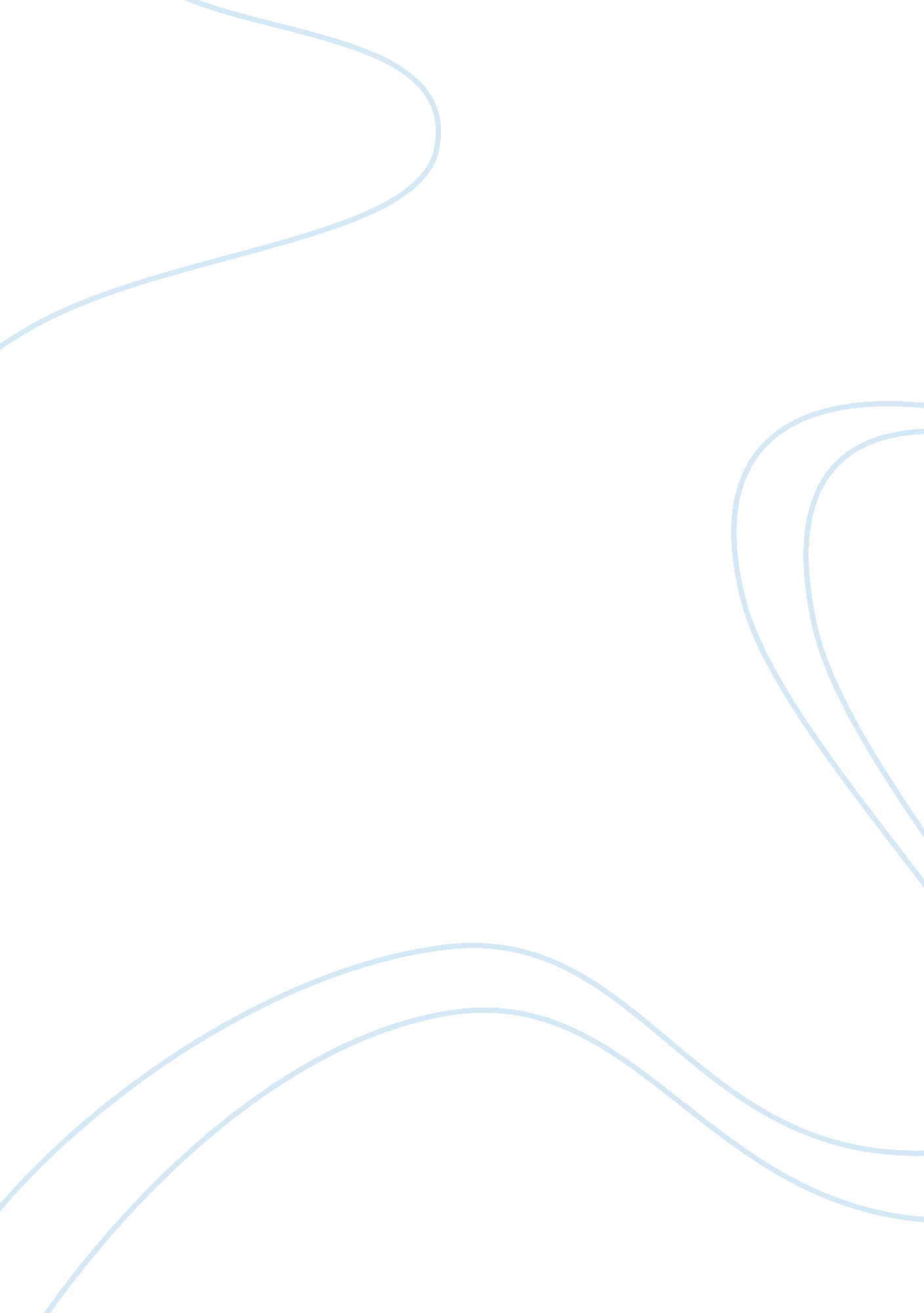 In but it was a protesting state,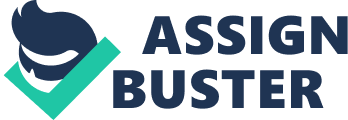 In the 1800s, the abolitionists of Illinois decided to get together and fight for slavery. This was a time period when slavery took over america, and it was also the century slavery was condemned, due to these hard working people. They never gave up even when angry mobs were fighting back. Illinois wasn’t a slave state, but it was a protesting state, and this was where most of the abolitionists worked. Abolitionists in Illinois decided to get together and fight to end slavery in the 1830s-1860s, Chicago Illinois. This made a huge turn on history since Blacks were no longer treated as property, which resulted in a huge victory for abolitionists of Illinois.      One of the biggest conflicts in the world at the time, was slavery. The head abolitionist, Elijah P. Lovejoy, studied at Princeton Theological Seminary and became a presbyterian preacher. His editorials criticized slavery, which started to bring attention to the topic. Some people in Illinois didn’t care that much about slavery since it was a free state, but Elijah didn’t like slavery at all, and that’s why he protested and always criticized it. Slavery arose and it became a huge deal to many people, which also arose many more future abolitionists.       Elijah Lovejoy and his fellow abolitionists started their protests. They used newspapers, speeches, mass meetings, and conventions. Lots of the underground railroad conductors helped Elijah and the rest of the abolitionists to condemn slavery. The movement also joined with the Liberty Party in the 1840s and ran candidates for office. The abolitionists used persuasive tactics, and writing to try and convince people of the evils of slavery. Then, their protesting societies grew.               The abolitionist movement accomplished the biggest thing in all of history, and that thing is abolishing slavery. Even though the movement almost failed. When Elijah P. Lovejoy died, many people that agreed with slavery thought that the movement was over, but it wasn’t. Elijah’s brother, Owen Lovejoy, took control of the movement, and they continued to protest even when their best leader had perished from a mob attack. Owen Lovejoy also did very good things just like his brother. He assisted runaway slaves in escaping to freedom because he cared very much about ending slavery just like lovejoy. This shows how much determination this movement had, and how much they wanted to end slavery, and they eventually accomplished the biggest goal in history.               The abolitionist movement was one of the most achieving movements and probably the most important movement because of the simple fact that it ended slavery. This accomplishment made people equal, therefore bringing people of all race and color together. Blacks were finally treated as a full person and they were no longer treated as property. History should remember this as the biggest achievement in america. This also still affects us because there is still slavery in some parts of the world today, but in america we have put an end to it. If it wasn’t for Elijah Lovejoy and his amazing abolitionists, i wouldn’t be typing this essay right now. It is all because of them. 